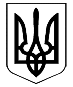 УКРАЇНАКОЛОМИЙСЬКА РАЙОННА ДЕРЖАВНА АДМІНІСТРАЦІЯІВАНО-ФРАНКІВСЬКОЇ ОБЛАСТІР О З П О Р Я Д Ж Е Н Н Явід 09.08.2016                                        м. Коломия                                                 № 357Про  внесення змін до розпорядженнярайдержадміністрації від 25.02.2015 р.№ 68  «Про затвердження персональногоскладу тимчасової комісії з питань погашення заборгованості із заробітної плати (грошового забезпечення), пенсій, стипендій та інших соціальних виплат»У зв'язку з кадровими змінами, керуючись  ст. 39  Закону України  «Про місцеві державні адміністрації»:1. Внести зміни до розпорядження райдержадміністрації від 25.02.2015р. № 68  «Про затвердження персонального складу тимчасової комісії з питань погашення заборгованості із заробітної плати (грошового забезпечення), пенсій, стипендій та інших соціальних виплат»:1) вивести зі складу тимчасової комісії з питань погашення заборгованості із заробітної плати (грошового забезпечення), пенсій, стипендій та інших соціальних виплат (далі – тимчасової комісії) Чиборака Василя Петровича, Піскунову Тетяну Василівну, Оленюка Володимира Васильовича; 2) ввести в склад тимчасової комісії Гальковича Олега Антоновича – голову районного комітету профспілки працівників державних установ, начальника відділу ведення Державного реєстру виборців апарату райдержадміністрації, Романенчук Оксану Юріївну – начальника відділу статистики у місті Коломиї;3) змінити назву посади члена тимчасової комісії Білейчука Остапа Романовича, виклавши її у наступній редакції:- начальник Коломийського відділу поліції Головного управління Національної поліції в Івано-Франківській області;4) змінити назву посади члена тимчасової комісії Гайдейчука Петра Петровича, виклавши її у наступній редакції:- начальник відділу агропромислового розвитку райдержадміністрації;5) змінити назву посади члена тимчасової комісії Григорчук Галини Петрівни, виклавши її у наступній редакції:- начальник Коломийського об'єднаного управління Пенсійного фонду України Івано-Франківської області;6) змінити назву посади члена тимчасової комісії Кирика Івана Васильовича, виклавши її у наступній редакції:- начальник Коломийської об'єднаної державної податкової інспекції ГУ ДФС в Івано-Франківській області;7) змінити назву посади члена тимчасової комісії Лопачака Михайла Івановича, виклавши її у наступній редакції:- заступник начальника управління, начальник відділу  розвитку підприємництва, транспорту, зв'язку та комунальної власності, торгівлі та сфери послуг управління економіки райдержадміністрації.2. Координацію роботи та узагальнення інформації щодо виконання розпорядження покласти на головного відповідального виконавця – управління праці та соціального захисту населення райдержадміністрації.3. Контроль за виконанням розпорядження покласти на заступника голови районної державної адміністрації Любов Михайлишин.Перший заступник головирайонної державної адміністрації                                          Нестор Печенюк